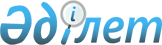 Ескелді ауданының азаматтық қызметші болып табылатын және ауылдық елді мекендерде жұмыс істейтін мамандарына жиырма бес пайызға жоғарлатылған айлықақылар мен тарифтік ставкалар белгілеу туралы
					
			Күшін жойған
			
			
		
					Алматы облысы Ескелді аудандық мәслихатының 2015 жылғы 09 ақпандағы № 48-259 шешімі. Алматы облысы Әділет департаментінде 2015 жылғы 18 ақпанда № 3067 болып тіркелді. Күші жойылды - Алматы облысы Ескелді аудандық мәслихатының 2020 жылғы 7 қазандағы № 72-403 шешімімен
      Ескерту. Күші жойылды - Алматы облысы Ескелді аудандық мәслихатының 07.10.2020 № 72-403 шешімімен (алғашқы ресми жарияланған күнінен бастап қолданысқа енгізіледі).

      РҚАО ескертпесі.

      Құжаттың мәтінінде түпнұсқасының пунктуациясы мен орфографиясы сақталған.

      Қазақстан Республикасының 2007 жылғы 15 мамырдағы Еңбек кодексінің 238-бабының 2-тармағына, "Қазақстан Республикасындағы жергілікті мемлекеттік басқару және өзін-өзі басқару туралы" 2001 жылғы 23 қаңтардағы Қазақстан Республикасы Заңының 6-бабының 1-тармағының 15) тармақшасына және "Агроөнеркәсіптік кешенді және ауылдық аумақтарды дамытуды мемлекеттік реттеу туралы" 2005 жылғы 8 шілдедегі Қазақстан Республикасы Заңының 18-бабының 4-тармағына сәйкес, Ескелді аудандық мәслихаты ШЕШІМ ҚАБЫЛДАДЫ:

      1. Азаматтық қызметші болып табылатын және ауылдық елдi мекендерде жұмыс iстейтiн денсаулық сақтау, әлеуметтiк қамсыздандыру, бiлiм беру, мәдениет, спорт және ветеринария саласындағы мамандарға, сондай-ақ жергілікті бюджеттерден қаржыландырылатын мемлекеттік ұйымдарда жұмыс істейтін аталған мамандарға қызметтiң осы түрлерiмен қалалық жағдайда айналысатын мамандардың ставкаларымен салыстырғанда жиырма бес пайызға жоғарылатылған айлықақылар мен тарифтiк ставкалар аудандық бюджет қаражаты есебінен белгіленсін.

      2. Осы шешімнің орындалуын бақылау Ескелді аудандық мәслихатының "Халықты әлеуметтік қорғау, білім, денсаулық сақтау, спорт, мәдениет саласы және жастар ісі жөніндегі" тұрақты комиссиясына жүктелсін. 

      3. Бөлім басшысына (келісім бойынша С.М. Әлімбаев) осы шешімді әділет органдарында мемлекеттік тіркелгеннен кейін ресми және мерзімді баспа басылымдарында, сондай-ақ Қазақстан Республикасының Үкіметі белгілеген интернет-ресурста және аудандық мәслихатының интернет-ресурсында жариялау жүктелсін. 

      4. Осы шешім әділет органдарында мемлекеттік тіркелген күннен бастап күшіне енеді және алғашқы ресми жарияланған күнінен кейін күнтізбелік он күн өткен соң қолданысқа енгізіледі.
					© 2012. Қазақстан Республикасы Әділет министрлігінің «Қазақстан Республикасының Заңнама және құқықтық ақпарат институты» ШЖҚ РМК
				
      Сессия төрағасы

Қ. Шәлімбетов

      Мәслихат хатшысы

Қ. Тастанбаев
